吉林省法官培训学院吉法学〔2020〕33号关于举办全省法院行政审判业务培训班的通知省法院机关各部门、各中基层法院、各直属专门法院：省法官培训学院根据《2020年全省法院教育培训计划》，定于7月14日举办全省法院行政审判业务培训班，现将相关事项通知如下：一、培训对象省法院各行政审判庭、各中院及直属法院相关庭室从事行政审判业务法官。二、培训方式本次培训通过“钉钉”软件网络直播授课。三、培训时间2020年7月14日—15日。四、培训内容五、培训要求1.各级法院对此次培训要认真做好组织保障工作，确保参加培训的人员用手机或电脑下载钉钉软件注册。   2.方法步骤。步骤一：下载软件，打开手机软件商店或应用宝搜索“钉钉”，下载软件并安装。步骤二：注册登录，通过输入手机号，收到验证码按时限输入，设置密码并牢记，通过支付宝或身份证实名认证，完成注册。步骤三：打开钉钉软件点击右上角加号，再点击扫一扫，扫描“全省法院行政审判业务培训班”二维码入群，即可观看直播授课。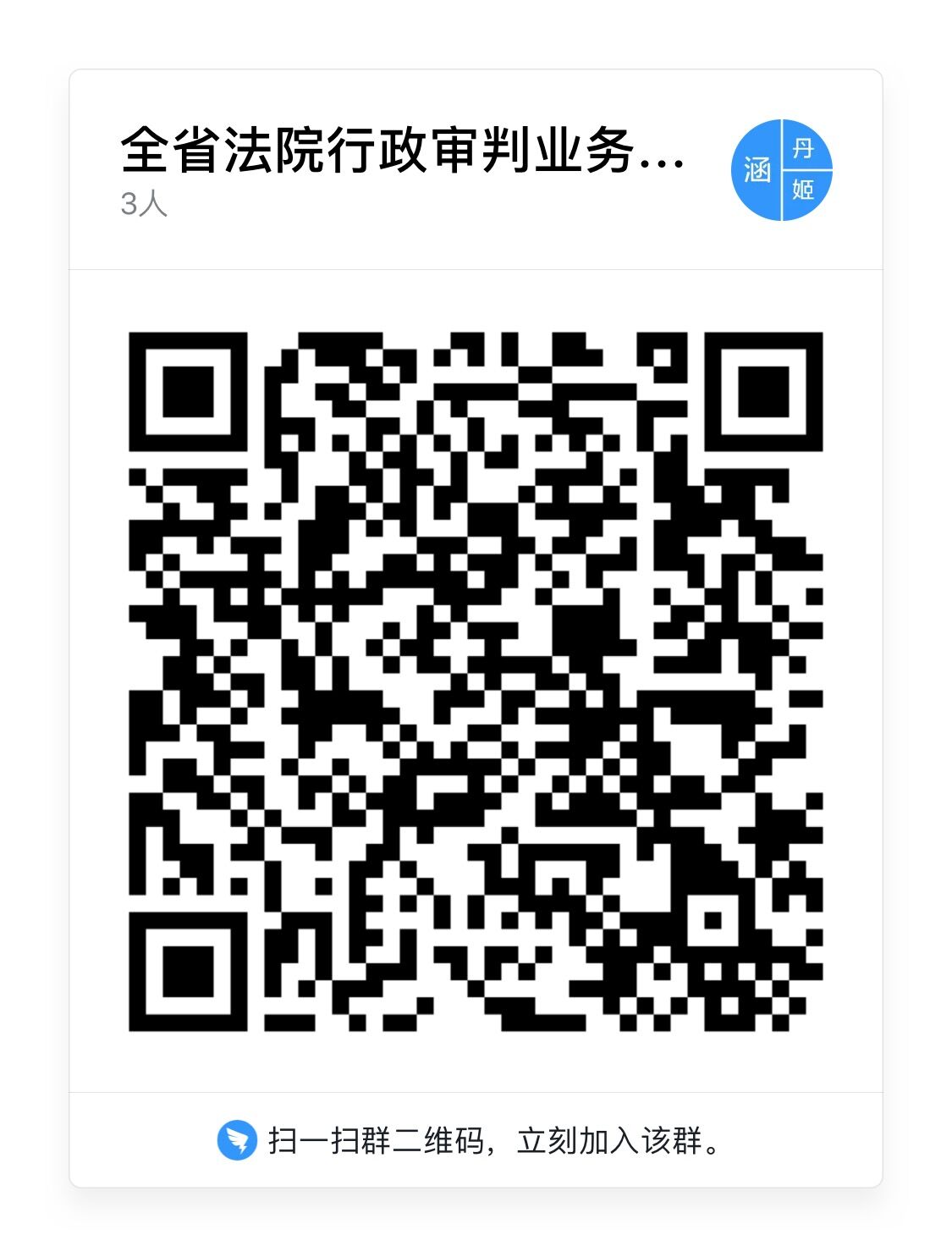 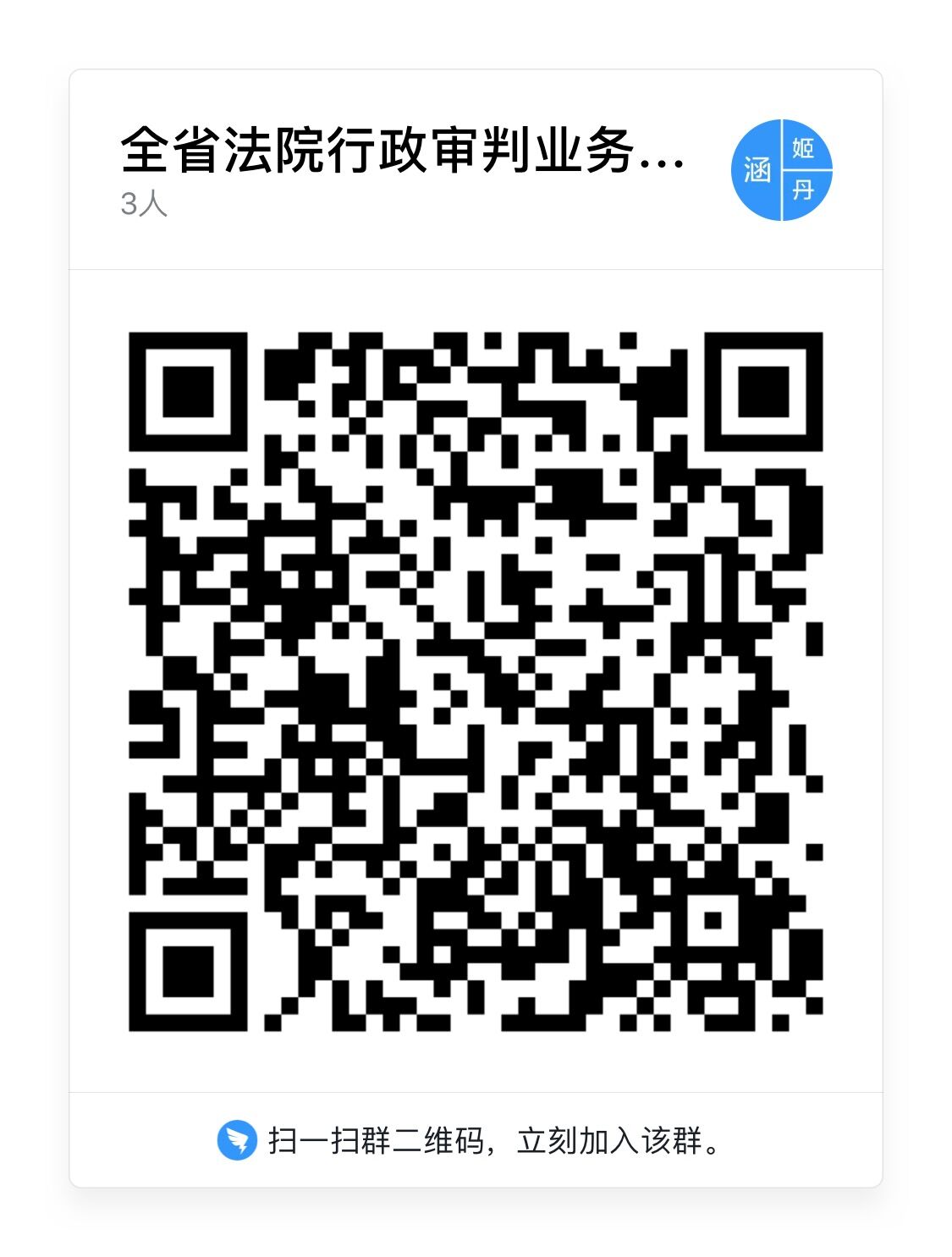 3.请参加培训人员于7月13日前完成软件注册并扫描二维码进入“全省法院行政审判业务培训班”群。4.2020年7月14日（星期二）上午9:00开始直播，请参加培训学员确保网络安全畅通，提前登录钉钉进入培训群，更改群内名称为单位+姓名，点击签到观看直播授课。5.各级法院技术部门要提供技术保障并指导参加培训学员下载钉钉软件完成注册，加入培训群。联系人：省法官学院杨金丹、李贞姬、孙思涵电  话：13500890650、13844189508、18569949221联系人：市法院齐文聪电  话：13644405802                       2020年7月13日日期时间教学内容主讲人单位及职务14日上午9：00-12：00当前行政审判重点问题分析及部分发改案件评析（上）孔德岩吉林省高级人民法院行政庭法官14日下午2：00-5：00当前行政审判重点问题分析及部分发改案件评析（下）孔德岩吉林省高级人民法院行政庭法官15日上午9：00-12：00当前行政审判重点问题分析及部分发改案件评析许家娟吉林省高级人民法院行政庭法官15日下午2：00-5：00习近平新时代中国特色社会主义思想概论郑海兵中共吉林省委党校政治学教研部副主任，教授，硕士生导师